Лекция №11Динамическое программированиеВведениеДинамическое программирование (ДП) – математический метод оптимизации решений, специально приспособленный к многошаговым (многоэтапным) операциям.Некоторые операции расчленяются на шаги естественно: например, при планировании хозяйственной деятельности группы предприятий естественным шагом является хозяйственный год. В других случаях разделение на шаги вводится искусственно: например, процесс вывода ракеты на орбиту можно условно разбить на этапы, каждый из которых занимает какое-то ∆t.Процессы, о которых идёт речь, управляемые, т.е. на каждом шаге принимается какое-то решение, от которого зависит успех данного шага и операции в целом.Управление операцией складывается из ряда шаговых управлений.Рассмотрим пример естественно-многошаговой операции.Пусть планируется деятельность группы предприятий П1, П2, …, Пк на некоторый период Т, состоящий из m хозяйственных лет.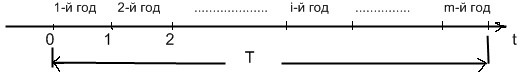 В начале периода на развитие системы выделяются основная средства К0, которые должны быть как-то распределены между Пi. В процессе функционирования системы средства частично расходуются (амортизируются). Кроме того, каждое Пi за год приносит доход, зависящий от вложенных средств. В начале каждого хозяйственного года имеющиеся средства могут перераспределяться между Пi.Ставится вопрос: как нужно в начале каждого хозяйственного года распределять имеющиеся средства между предприятиями, чтобы суммарный доход от всей системы предприятий за весь период T=m был максимальным?Это типичная задача ДП.Рассматривается управляемый процесс – функционирование системы предприятий. Управление – распределение (или перераспределение) средств. Шаг управления – выделение каких-то средств каждому из Пi в начале хозяйственного года.Пусть в начале i-го года предприятиям П1, П2, …, Пк выделяются соответствующие средства:X 1 , X 2  ,..., X k  .i	i	iСовокупностьX  j  , j  1,kесть управление на i-м шаге:U  X 1 , X 2 ,..., X k  (1.1)i	i	i	iУправление U операцией в целом – есть совокупность всех шаговых управлений:U  U ,U ,...,U (1.2)Эффективность управления U	оценивается тем же показателем Е, что и эффективность операции в целом. В примере Е (целевая функция) – естьсуммарный доход от всей системы предприятий за m лет:E  EU   EU ,U ,...,U .(1.3)Вопрос: Как выбрать шаговые управления величина Е достигла максимального значения.U1 ,U2 ,...,Um ,для того, чтобыПоставленная задача называется задачей оптимизации управления, ауправление, при котором E=max, называется оптимальным управлением.Пошаговая оптимизация многошаговой операции – основной принцип динамического программированияБудем обозначать оптимальное управление (в отличие от управления вообще U) маленькой буквой u.Оптимальное	управление	u	многошаговым	процессом	состоит	изсовокупности оптимальных шаговых управлений.:u  u ,u,...,um (1.4)Таким образом, стоит задача: определить оптимальное управление накаждом	шаге операцией u.ui ,i 1,2,...,mи,	значит,	оптимальное	управление	всейЗаметим,	что	в	нашем	примере	(управление	финансированиемпредприятий) показатель	Е	представляет	собой	сумму	доходов	за	все отдельные годы (шаги):E  ii1где i  - доход от всей системы предприятий за i-й год.(1.5)Показатель Е, обладающий свойством (1.5), называется аддитивным.Заметим, что иногда возникают задачи, когдаmE  i ,i1(1.5’)Такой показатель Е называется мультипликативным (легко показать, что любой мультипликативный критерий может быть сведён к аддитивному, если прологарифмировать выражение (1.5’) и искать решение, обращающее вмаксимум логарифм Е. Так какlog E– возрастающая функция, то максимумlog Eсоответствует максимуму Е).Задача ДП в общем виде выглядит так: имеется операция с аддитивнымпоказателем эффективности Е, распадающаяся на m шагов (искусственно илиестественно).	На	каждом	шаге	применяется	какое-то	управлениеТребуется найти оптимальное управлениеu  u1,u2 ,...,um , при которомUi .E  ii1обращается в максимум.В методе ДП оптимальное управление u строится шаг за шагом, на каждом	этапе	расчёта,	оптимизируя	только	один	шаг.	Такая	идеяпошаговой оптимизации и есть суть метода ДП. Причём принцип ДП отнюдь не предполагает, что каждый шаг оптимизируется отдельно, независимо от других; что, выбирая шаговое управление, можно забыть обо всех других шагах. Напротив, шаговое управление должно выбираться с учетом всех его последствий в будущем.Например: планируется работа группы предприятий, одни из которых выпускают предметы потребления, другие – машины для этого предприятия. Задачей является получение за m лет максимума предметов потребления. Пусть планируется капитальное вложение на первый год. Исходя из узких интересов этого года (шага) мы должны были бы все средства бросить на производство предметов потребления, пустить машины на полную мощность и добиться к концу года максимум предметов потребления.Но такое решение неверно. Имея в виду будущее, необходимо выделить долю средств и на производство машин. При этом объем произведенных предметов потребления снизится, зато будут созданы условия, позволяющие увеличивать её производство в последующие годы.Таким образом, планируя многошаговую операцию, необходимо выбирать управление на каждом шаге с учетом его будущих последствий на ещё предстоящих шагах.Из этого правила есть исключение. Очевидно, последний шаг может планироваться без «оглядки на будущее». Его можно планировать так, чтобы он принёс наибольшую выгоду. Спланировав оптимально последний шаг, можно к нему пристраивать предпоследний, к предпоследнему – пред- предпоследний и т.д.Поэтому процесс ДП разворачивается от конца к началу: раньше всех планируется m-й шаг. А как его спланировать, если мы не знаем, чем кончился предпоследний? Нужно сделать разные предположения о том, чем кончился предпоследний (m-1)-й шаг, и для каждого из них найти такое управление, при котором выигрыш (доход) на последнем шаге был бы максимален. Решив эту задачу, мы найдём условное оптимальное управлениена m – шаге, т.е. то управление, которое надо применить, если (m-1)-й шаг закончился определенным образом. Допустим, что эта процедура выполнена и для каждого исхода (m-1)-го шага известно условное оптимальное управление на m-м том шаге и соответствующий ему условный оптимальный выигрыш.Теперь, сделав все возможные предположения об исходе (m-2)-го шага, для каждого из этих предположений найдём такое управление на (m-1)-ом шаге, чтобы выигрыш за два последних шага (из которых последний уже оптимизирован) был максимален. Далее определяется управление на (m-2)-м шаге (делая предположения об исходах (m-3)-го шага), и т.д.Одним словом, на каждом шаге ищется такое управление, которое обеспечивает оптимальное продолжение процесса относительно достигнутого в данный момент состояния.Этот принцип выбора управления называется принципом оптимальности.Управление, обеспечивающее оптимальное продолжение процесса относительно заданного состояния, называется условным оптимальным управлением на данном шаге.Допустим, что условное оптимальное управление на каждом шаге нам известно: мы знаем, что делать дальше, в каком бы состоянии ни был процесс к началу каждого шага. Тогда можно найти уже не «условное», а просто оптимальное управление на каждом шаге.Действительно, если известно начальное состояние процесса S0, то надо применить условное оптимальное управление u1, выработанное для первого шага, относящееся к состоянию S0. В результате система перейдётS0    S1 ,  но  для   S1      опять  известно  условное  оптимальное  управление  навтором шаге u2 и так далее. Таким образом, найдём оптимальное управление процессомu  u1,u2,...,um , приводящее к максимально возможному выигрышуEmax .Следовательно, в процессе оптимизации управления методом ДП многошаговый процесс «проходится» дважды:- первый раз – от конца к началу, в результате находятся условные оптимальные управления на каждом шаге и оптимальный выигрыш (тоже условный) на всех шагах, начиная с данного и до конца процесса;- второй раз – от начала к концу, в результате чего находятся уже не условные оптимальные шаговые управления на всех шагах операции.Контрольные вопросыВ чем состоят особенности метода ДП, как метода для поиска оптимального управления многошаговых операций?Сформулируйте принцип оптимальности Беллмана.Поясните содержательный смысл выражений: «условно оптимальное управление на данном шаге», «оптимальное продолжение процесса».Какой показатель эффективности управления называется аддитивным? Какой – мультипликативным? Можно ли, мультипликативный показатель перевести в аддитивным?Приведите пример практической задачи поиска оптимального управления, которая может быть решена методом ДП.